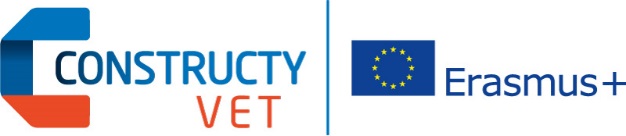 Encadrement intermédiaire dans les entreprises du BTPContrat n° : 2015-1-FR01-KA202-015054PHASE 4MODÈLE POUR L’ÉVALUATION ET LA RECONNAISSANCEDES RÉSULTATS D'APPRENTISSAGEMÉTHODOLOGIE, INSTRUCTIONSET DOCUMENTS DE TRAVAILPilote de la phase 4 : IBE – Institut de recherches en éducation (PL)Participation: CCCA-BTP (FR), IFAPME (BE), BZB (DE), FLC et FLC Asturias (ES), Formedil (IT), Cenfic (PT) et Warrington Collegiate (UK)Édition du 28 mars 2018Cadre méthodologique de la phase 4L'objectif principal de la phase 4 du projet ConstructyVET est de développer et de tester un modèle permettant l'évaluation combinée et la reconnaissance des résultats d'apprentissage des publics visés. Au cours des phases précédentes, les partenaires ont élaboré une liste de modules, d'unités d'apprentissage et de résultats d'apprentissage avec des critères d'évaluation, ainsi que des méthodes pédagogiques et des outils préconisés pour la mise en place des modules de formation (voir rapports de phase disponibles sur www.constructyvet.eu).La phase 4 commence avec le processus d'expérimentation dans lequel les résultats des phases précédentes sont mis en pratique. Notons à cette occasion que tous les modules de formation ne sont pas à inventer : dans la plupart des cas, les partenaires s’inspireront de leur offre de formation existante qui sera adaptée aux nouveaux contextes et aux nouvelles situations.Parmi les objectifs de la phase 4 se trouve l'évaluation des résultats d'apprentissage, suite aux expérimentations conduites dans chaque pays partenaire. Cette évaluation devra permettre de répondre aux questions suivantes :Les contenus de formation proposés en modules sont-ils en conformité avec les résultats d’apprentissage visés ?Les résultats d'apprentissage sont-ils correctement évalués ?Les résultats d'apprentissage correspondent-ils aux attentes des apprenants et des entreprises ?Pour procéder aux évaluations, les partenaires s’appuieront principalement sur des enquêtes (avec des questionnaires appropriés) et sur des entretiens qualitatifs (en situation de face-à-face avec des apprenants et leurs employeurs). Le tableau ci-dessous détaille les étapes du processus. Rappelons que chaque organisme partenaire doit choisir au minimum quatre parcours de formation à évaluer (modules séparés ou ensembles composés de plusieurs modules).Rappelons aussi que pour chaque parcours de formation à évaluer dans le cadre de la phase 4 (module ou ensemble de modules), les partenaires doivent suivre les étapes définies en octobre 2017 à Bordeaux.L’échéancier de la phase 4:Fin des expérimentations, des enquêtes et des entretiens : 1er juin 2018Préparation des rapports nationaux et leur envoi à l’IBE : 20 juin 2018Présentation des résultats consolidés : 28-29 juin 2018 à Varsovie (conférence finale du projet)Fin du projet : 31 juillet 2018Dans certains cas, la formation et l'évaluation peuvent être organisées sur une journée : une méthode d’enquêtes combinées peut alors être utilisée. L'évaluation peut souvent être ponctuelle mais également prendre plus de temps pour analyser le degré d'acquisition de certaines compétences, principalement quand il s’agit de leur démonstration concrète en situation de travail. Dans certains cas, elle peut avoir lieu simultanément avec le processus de formation.Chronologie du processus d’évaluation dans ConstructyVET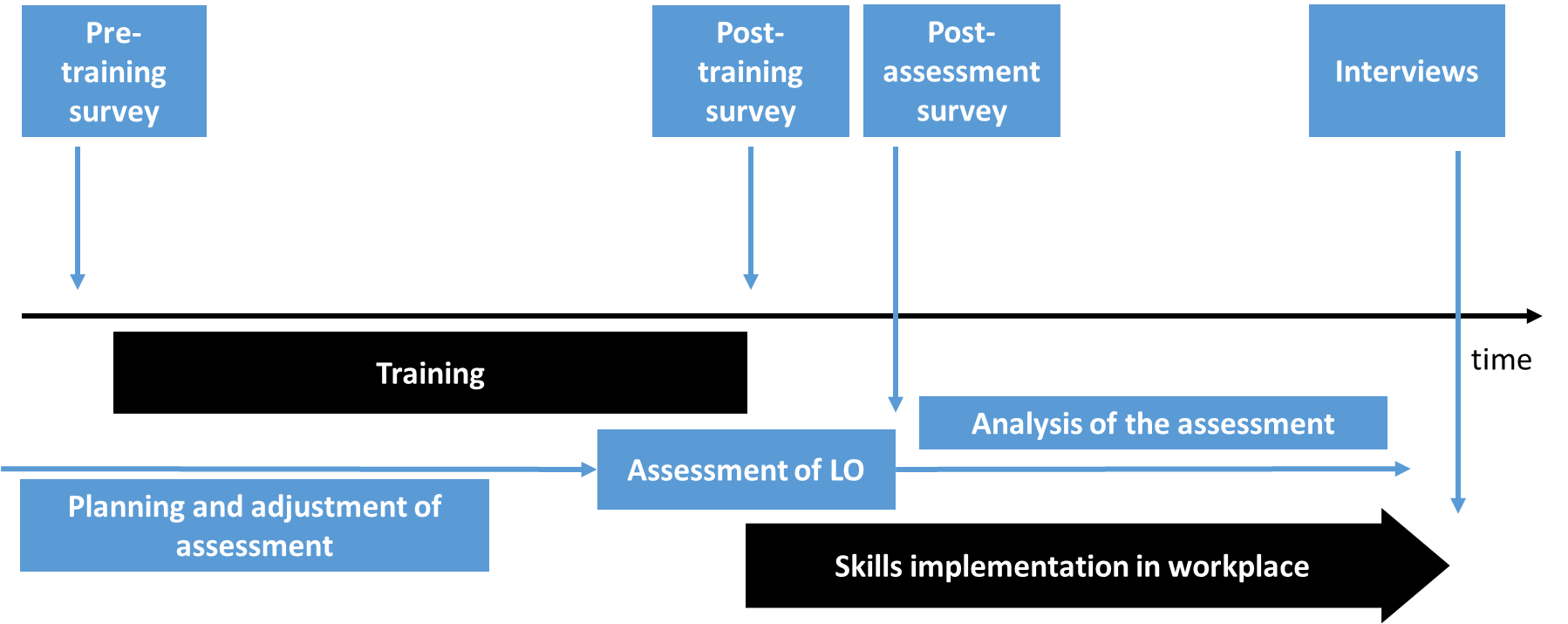  Source: IBE, PL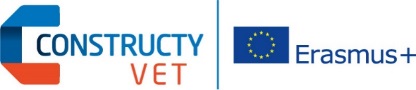 Encadrement intermédiaire dans les entreprises du BTPContrat n° : 2015-1-FR01-KA202-015054Étape 1 : Enquête préalable auprès des apprenants à l’entrée en formationUnité de formation (module ou ensemble de modules) : _________Partie du cycle diplômant suivant (le cas échéant) : Période et lieu de la formation : début : _________ fin : _________Formateur : _________Nom et prénom de l’apprenant : ________________________ Age : ___________Sexe : __________Emploi exercé en entreprise (le cas échéant) : ___________________________________Nombre d’années d’expérience professionnelle (le cas échéant) : _____________Nombre d’années de formation professionnelle dans la construction : ____________Pourquoi avez-vous choisi cette unité de formation ? (choix multiple)Qu’attendez-vous de ce module de formation ?Quelle est la compétence la plus importante que vous attendez suite à cette formation ?Positionnement des objectifs : souhaitez-vous acquérir les compétences suivantes ?[fill in before doing the survey: please put in the learning outcomes for the unit]Encadrement intermédiaire dans les entreprises du BTPContrat n° : 2015-1-FR01-KA202-015054Étape 2 : Enquête « à chaud » après la formation (auprès de tous les apprenants)Unité de formation (module ou ensemble de modules) : _________Partie du cycle diplômant suivant (le cas échéant) : Période et lieu de la formation : début : _________ fin : _________Formateur : _________Nom et prénom de l’apprenant : ________________________ Age : ___________Sexe : __________Emploi exercé en entreprise (le cas échéant) : ___________________________________Nombre d’années d’expérience professionnelle (le cas échéant) : _____________Nombre d’années de formation professionnelle dans la construction : ____________Appréciation générale :Merci d’évaluer certains aspects relatifs au module de formation que vous venez de suivre en utilisant l’échelle de 1- Insuffisant à 4- Excellent/très utile :Ce module vous a-t-il permis d’acquérir/développer les compétences suivantes ? [fill in before doing the survey: please put in the learning outcomes for the unit]Les nouvelles connaissances/compétences acquises lors de ce module vous seront-elles utiles dans votre travail ?[fill in before doing the survey: please put in the outcomes for the unit]D’après vous, que manquait-il dans ce module de formation ?Soyez aussi précis que possible.Auto-évaluation : avez-vous acquis les connaissances/compétences suivantes ?[fill in before doing the survey: please put in the outcomes for the unit]Quelles formes/méthodes pédagogiques ont été utilisées lors de la formation ?Mettez une “X” dans une ou plusieurs colonnesJusqu’à quel point êtes-vous d’accord avec les constats suivants ?Merci d’ajouter un commentaire si vous attribuez les notes 1 ou 2 Que peut-on améliorer / changer ? Merci d’être aussi précis que possibleEncadrement intermédiaire dans les entreprises du BTPContrat n° : 2015-1-FR01-KA202-015054Étape 3 : Enquête d’évaluation « à froid », après une certification formelle (auprès de tous les apprenants).Unité de formation (module ou ensemble de modules) : _________Partie du cycle diplômant suivant (le cas échéant) : Période et lieu de la formation : début : _________ fin : _________Formateur : _________Nom et prénom de l’apprenant : ________________________ Age : ___________Sexe : __________Emploi exercé en entreprise (le cas échéant) : ___________________________________Nombre d’années d’expérience professionnelle (le cas échéant) : _____________Nombre d’années de formation professionnelle dans la construction : ____________Appréciation générale du processus d’évaluation :Merci d’attribuer une note allant de 1- Faible à 4- Excellent/très utile :Degré de difficulté de l’évaluation :Merci d’indiquer si l’évaluation a été facile ou difficile en s’appuyant sur l’échelle de 1- Très facile à 5- Très difficile:[Note : merci de distinguer les différentes parties de l’évaluation si nécessaire(Exemple : Partie 1 –  Test écrit ; Partie 2 – Examen pratique/simulation ; ou Partie 1 –  Questions à choix multiple,  Partie 2 –  Questions ouvertes)] L’évaluation a-t-elle permis de tester/vérifier les compétences suivantes ?[fill in before doing the survey: please put in the learning outcomes for the unit] Le temps accordé pour les exercices a-t-il été suffisant pour vous (préparation des réponses écrites, exercices pratiques, présentation des cas, etc.) ? Vous a-t-on informé(e) de l’évaluation en fin de module à l’avance ? Vous a-t-on informé(e) des critères d’évaluation à l’avance ? Estimez-vous les évaluateurs compétents dans les champs concernés ? Le lieu était-il approprié pour l’évaluation visée ? Quelles méthodes d’évaluation ont été utilisées ? Mettez une “X”.Auto-évaluation. Avez-vous acquis les savoirs et les compétences qui suivent ?[fill in before doing the survey: please put in the outcomes for the unit] Qu’est-ce qui peut être changé/amélioré ?Soyez aussi précis que possible.Encadrement intermédiaire dans les entreprises du BTPContrat n° : 2015-1-FR01-KA202-015054Étape 4 : Entretiens d’approfondissement avec quelques participants sélectionnés.Unité de formation (module ou ensemble de modules) : _________Partie du cycle diplômant suivant (le cas échéant) : Période et lieu de la formation : début : _________ fin : _________Formateur : _________Nom et prénom de l’apprenant : ________________________ Objectif : analyser les résultats d'apprentissage et la qualité de la formation visant les chefs de chantier et les chefs d’équipeGroupe-cible : les apprenants ayant participé au module concernéDate et lieu de l’entretien : ___________________Avant l'entretien :Saisir les résultats d'apprentissage dans les endroits marqués d'une police rouge.Si nécessaire, rappeler à la personne à interviewer le lieu, la date et l'heure de l’entretien.Avoir à portée de la main la liste des résultats d'apprentissage visés dans le module concerné et la description de l'évaluation, vous devrez peut-être vous y référer au cours de l'entretien.Partie 1 : Introduction - présentation de l’interviewer et de l’interviewéInterviewer :Bonjour,Je suis ______________________ et je représente ____________________________________ . Nous nous rencontrons pour connaître votre opinion sur les résultats de l’apprentissage, la qualité du module que vous avez suivi et sur l'évaluation de vos nouveaux savoirs/nouvelles compétences. Ce procédé vous est proposé dans le cadre d’un projet européen appelé « ConstructyVET » qui porte sur des formations qui peuvent viser les futurs chefs de chantier et chefs d’équipe. Je vous poserai donc quelques questions et je vous remercie de me répondre sincèrement et sans aucune autocensure. Il n’y a pas de bonnes ou de mauvaises réponses. C’est votre avis qui m’intéresse afin que nous puissions, par la suite, améliorer la qualité du module en question.Interviewer :Veuillez vous présenter brièvement. Partie 2 : Questions sur la formation et l’évaluation des acquisInterviewer :Passons à l'objectif principal de cet entretien, qui est de recueillir vos commentaires sur la qualité de la formation et de l'évaluation que vous avez suivies.Quels étaient les aspects les plus forts du module que vous avez suivi ?Quels étaient les principales faiblesses du module que vous avez suivi ?Quelle était pour vous la partie la plus importante du module ?Que peut-on améliorer dans ce module ?Pouvez-vous citer une chose qui vous a surpris lors de ce module ?Quelle est votre opinion générale sur le module que vous avez suivi ?Part 3 : Utilité des résultats d’apprentissage en situation de travailInterviewer :Maintenant, concentrons-nous sur l'utilité des compétences acquises pour votre travail en entreprise. Dites-moi s'il vous plaît :Utilisez-vous les savoirs et les compétences acquises en module dans votre situation professionnelle ?Utilisez-vous les compétences acquises dans des relations avec vos collègues ou collaborateurs ?Décrivez au moins une chose spécifique que vous avez apprise et que vous avez expérimentée dans votre travail :Décrivez au moins une chose spécifique que vous utiliserez dans votre travail mais que vous n’avez pas encore mise en application :De quelle manière ce module vous a-t-il aidé à évoluer personnellement et professionnellement ?Pensez-vous que votre entreprise ait bénéficié de la formation ?Avez-vous remarqué des changements dans vos relations avec vos collègues / subalternes / hiérarchie après la formation?Partie 4 : Concernant le processus d’évaluation des résultats d’apprentissageInterviewer : Merci, maintenant nous allons passer à votre opinion sur l'évaluation.Quels étaient les points forts de l’évaluation ?Quelles étaient les faiblesses de l’évaluation ?Diriez-vous que l'évaluation était objective ?Avez-vous des suggestions pour améliorer l'évaluation?Quelle est votre opinion générale sur l’évaluation ?Partie 5 : Auto-évaluation après la formationInterviewer : Merci pour toutes ces réponses. Maintenant, je vais vous demander de procéder à une auto-évaluation des compétences que ce module visait:Avez-vous acquis les compétences suivantes ?[fill in before doing the survey: please put in the outcomes for the unit]Note à l'intention de l'interviewer : l’interviewé pourrait demander des précisions sur les résultats d'apprentissage.Quels résultats aviez-vous espéré atteindre que vous n’auriez pas atteint ?Encadrement intermédiaire dans les entreprises du BTPContrat n° : 2015-1-FR01-KA202-015054Étape 5 : Entretiens avec des employeurs ou autres partenaires professionnels des participants à la formation.Unité de formation (module ou ensemble de modules) : _________Partie du cycle diplômant suivant (le cas échéant) : Période et lieu de la formation : début : _________ fin : _________Nom et prénom de l’apprenant  concerné : ________________________________Nom et prénom de la personne interviewée : ______________________________Fonction : ___________________________________________Entreprise : __________________________________________Objectif : analyser les résultats de l'apprentissage et la qualité de la formation visant les chefs de chantier et les chefs d’équipeGroupe-cible : les employeurs ou maîtres d’apprentissage concernésDate et lieu de l’entretien : ___________________Avant l'entretien :Saisir les résultats d'apprentissage dans les endroits marqués d'une police rouge.Se préparer à décrire brièvement le but et la portée du module de formation suivi par l’apprenant concerné.Avoir à portée de la main la liste des résultats d'apprentissage visés dans le module concerné et la description de l'évaluation, vous devrez peut-être vous y référer au cours de l'entretien.Partie 1 : Introduction - présentation de l’interviewer et de l’interviewéInterviewer :Bonjour,Je suis ______________________ et je représente ____________________________________ . Nous nous rencontrons pour connaître votre opinion sur les résultats du module de formation qu’a suivi _______________________________ et surtout sur l’utilité de ces résultats en situations de travail. Ce procédé vous est proposé dans le cadre d’un projet européen appelé « ConstructyVET » qui porte sur des formations qui peuvent viser les futurs chefs de chantier et chefs d’équipe. Je vous poserai donc quelques questions et je vous remercie de me répondre sans aucune autocensure. C’est votre avis qui m’intéresse, afin que nous puissions, par la suite, améliorer la qualité du module en question.Interviewer :Veuillez présenter brièvement vos relations professionnelles avec l’apprenant. Partie 2 : Questions sur la formation et l’évaluation des acquisInterviewer :Passons à l'objectif principal de cet entretien qui est de recueillir vos commentaires sur la qualité de la formation et de l'évaluation que vous avez suivies.Quelle est votre opinion sur la formation ?Quels sont les principaux bénéfices de cette formation pour vous-même, pour d’autres collaborateurs, sous-traitants, clients, etc. ?Avez-vous entendu des observations formulées par d’autres collaborateurs, sous-traitants, clients, etc. en relation avec la formation reçue par l’apprenant ?Partie 3 : Évaluation de nouvelles compétences de l’apprenantInterviewer :Maintenant, concentrons-nous sur l'évaluation des compétences acquises lors de la formation. En effet, j'aimerais vous poser des questions pour mieux comprendre comment ces nouvelles compétences correspondent aux attentes de l’entreprise.Pensez-vous que l’apprenant a acquis de nouvelles compétences lors de ce module de formation ?L’apprenant a-t-il amélioré des compétences qu’il possédait déjà ?L’acquisition de quels savoirs/compétences attendiez-vous suite à ce module de formation ? Veuillez exprimer votre opinion concernant les compétences de l’apprenant avant et après le module de formation en question (1- Pas de compétence, 5- Très bonne maîtrise).[fill in before doing the survey: please put in expected skills] Note pour l’interviewer: Le répondant peut demander des clarifications des compétences. De quelle manière la formation a-t-elle aidé au développement personnel et professionnel de l’apprenant ?Partie 4 : Usage des nouvelles compétences en situations de travailPensez-vous que l’entreprise a bénéficié des acquis de la formation en question ?Est-ce que l’apprenant utilise ses nouveaux savoirs/compétences en situations de travail ?Comment l’apprenant utilise-t-il ses nouveaux savoirs/compétences dans ses rapports professionnels avec ses collègues, collaborateurs ou hiérarchie ?Y a-t-il eu des changements notables dans la façon de travailler de l’apprenant après la formation ?Dans quel champ professionnel la formation n’a-t-elle pas donné les résultats attendus ?L’apprenant a-t-il récemment participé à d’autres formations portant sur une problématique similaire ?Partie 5 : Relation entre la formation et les besoins de l’entreprisePensez-vous que ce module de formation était nécessaire du point de vue des besoins de l’entreprise ?Seriez-vous prêt à recommander ce module de formation à d’autres apprenants potentiels (pas uniquement apprenants, mais aussi salariés d’entreprise) ?Pensez-vous que cette formation était en phase avec les défis du secteur BTP ?Selon vous, cette formation était-elle plus utile à l’entreprise elle-même qu’aux relations entretenus avec les autres entreprises pour lesquelles vous travaillez ?Et vous-même, suivez-vous des stages de formation continue ?ÉtapeObjectifsEnquête préalable à l’entrée en formation (auprès de tous les participants à la formation)Connaître les motivations des participants.Approfondir les attentes des participants à cette formation.Proposer une auto-évaluation de ses compétences préalables.Enquête immédiate après la formation (auprès de tous les participants à la formation)Vérifier la réalisation des objectifs et des contenus de la formation.Vérifier la réalisation des attendus.Proposer une auto-évaluation de ses propres acquis.Identifier les améliorations possibles.Évaluer les conditions de réalisation de la formation.Enquête d’évaluation « à froid », après une certification formelle (auprès de tous les participants à la formation).Vérifier si les résultats de la formation ont été testés en situation de travail.Vérifier si l’information sur l’évaluation des résultats a été diffusée dans l’entreprise.Entretiens d’approfondissement avec quelques participants sélectionnés.Vérifier si les acquis de cette formation ont été utiles pour les participants.Procéder à une auto-évaluation des acquis de la formation en situation de travail.Identifier des améliorations possibles.Entretiens avec des employeurs ou autres partenaires professionnels des participants à la formation.Vérifier si les acquis de la formation ont été utiles en situation de travail.Vérifier dans quelle mesure les acquis de la formation sont en adéquation avec les besoins des entreprises.J’ai besoin des compétences visées – elles me seront utiles pour travaillerJ’ai besoin d’apprendre des choses nouvelles au-delà d’une simple curiositéMon employeur m’a envoyé suivre une formation Autres : _____________RÉSULTATS D’APPRENTISSAGENouvelles compétences pour le travail / efficacité professionnelle accrueImpact durable sur ma situation professionnelleMeilleure compréhension du champ concernéApprendre comment résoudre des problèmes typesAutres : ____________FORME SOUHAITÉE Transmission orale des savoirs / présentationsFormation pratique / simulationTravail en groupeAutres : _____________Pas du toutOui[insert LO 1]12345[insert LO 2]12345[insert LO 3]12345[insert LO 4]12345(…)12345InsuffisantExcellent/Très utileOpinion générale1234Structure du module1234Contenu du module1234La théorie a été appliquée dans la pratique1234Formateur(s)1234Lieu(x) de formation1234Progression pédagogique1234J’ai appris avec plaisir1234J’ai appris des choses utiles1234Je suis content d’avoir participé à ce module1234Les résultats correspondent aux attentes1234Pas du toutOui, beaucoup[insert LO 1]12345[insert LO 2]12345[insert LO 3]12345[insert LO 4]12345(…)12345Pas du toutBeaucoup[insert LO 1]12345[insert LO 2]12345[insert LO 3]12345[insert LO 4]12345(…)12345Pas du toutOui, totalement[insert LO 1]12345[insert LO 2]12345[insert LO 3]12345[insert LO 4]12345(…)12345OuiNonTransmission orale des savoirs / présentationsFormation pratique / simulationTravail en groupeAutres : _____________Autres : _____________Pas du toutBeaucoupCommentairesLes objectifs du module sont définis clairement12345Les thèmes abordés sont cohérents avec les objectifs 12345Les supports de formation sont bien préparés12345Les méthodes utilisées sont adéquates 12345La durée du module est adéquate avec les objectifs à atteindre12345Le contenu de la formation est facilement accessible12345Le formateur m’a bien impliqué dans le processus de formation12345PauvreExcellent/Très utileOpinion globale sur le processus d’évaluation des acquis d’apprentissage du module1234Structure d’évaluation1234Questions / tâches à accomplir compréhensibles1234Les questions / tâches à accomplir ont permis de vérifier effectivement les savoirs et les compétences acquises lors du module1234Qualité des évaluateurs1234Lieu(x) d’évaluation1234Processus d’évaluation par rapport aux attentes 1234Très facileTrès difficilePartie 112345Partie 212345[Partie 3, etc.]12345Pas du toutTotalement[insert LO 1]12345[insert LO 2]12345[insert LO 3]12345[insert LO 4]12345(…)12345Oui / NonSi non : Quelles parties exigeraient-elles plus de temps ? Que doit-on améliorer?Oui / NonSi oui : combien de temps à l’avance ?Oui / NonSi oui : combien de temps à l’avance ?Oui / NonSi non : Quelles compétences leur manquent-ils ?Oui / NonSi non : pourquoi ?OuiNonQuestions à choix multiple.Questions à choix simple (“oui” ou “non”).Questions ouvertes.Exercices pratiques / simulation.Analyses des situations de travail.Observations pendant la formation.Observations sur lieu de travail.Autre : ___________Pas du toutTotalement[insert LO 1]12345[insert LO 2]12345[insert LO 3]12345[insert LO 4]12345(…)12345Observations éventuellesPoste ou fonction dans l’entrepriseNom de l’entreprise et profil d’activitéAdresse de l’entrepriseExpérience dans le BTPPrécisions pour l’interviewé, si nécessaire: qu'avez-vous fait dans le secteur BTP et combien de temps ? Combien d'années d'expérience avez-vous dans le secteur ? Votre statut (apprenti, autre).Combien d’années de formation professionnelle initiale BTP avez-vous suivi ? Précisions pour l’interviewé, si nécessaire: Quel type de formation professionnelle initiale avez-vous suivi ?Autres formations et stages suivisPrécisions pour l’interviewé, si nécessaire : quel(s) étai(en)t selon vous le(s) meilleurs contenu(s) par rapport aux autres formations suivies. Lesquels, parmi ces aspects, méritent encore un approfondissement ?Précisions pour l’interviewé, si nécessaire : quel(s) étai(en)t selon vous le plus faible contenu par rapport aux autres formations suivies. Lesquels, parmi ces contenus, méritent un approfondissement ou peuvent être abandonnés ?Précisions pour l’interviewé, si nécessaire : quelles problématiques et quels contenus vous seront les plus utiles ?Précisions pour l’interviewé, si nécessaire : quelles parties de la formation en termes d’objectifs et de contenus, de méthodes pédagogiques, de documents mis à disposition, de lieu(x), de durée, etc. ?Si l’interviewé n'a rien à citer, passez à la question suivante. Ne suggérez rien.Précisions pour l’interviewé, si nécessaire : était-il utile ou non, a-t-il été de bonne qualité ou de qualité médiocre? Les réponses doivent être argumentées. Si l’interviewé a des difficultés à exprimer une opinion globale, demandez-lui comment évaluer le module sur une échelle de 1 à 10 (où 1 est très mauvais et 10 excellent).Précisions pour l’interviewé, si nécessaire : si oui, à quelle fréquence? Chaque jour, chaque semaine, une fois par mois ? Pouvez-vous donner des exemples d’utilisation des savoirs et des compétences en question ?Précisions pour l’interviewé, si nécessaire : ou peut-être dans d’autres circonstances ? Lesquelles ?Précisions pour l'interviewer: demandez une situation précise, pas seulement une déclaration telle que «Je l'ai utilisée pour traiter avec mon patron».Précisions pour l’interviewé, si nécessaire : le module vous a-t-il aidé à développer de nouvelles compétences, à les améliorer, à les rafraîchir (lesquelles?), ou à systématiser des connaissances? Cela a-t-il renforcé votre confiance en vous, etc. ?Précisions pour l’interviewé, si nécessaire : quel type d'avantages pour l’entreprise ?Précisions pour l’interviewé, si nécessaire : donnez des exemples de situations.Précisions pour l’interviewé, si nécessaire : considérez-vous l’évaluation menée comme fiable, approfondie et précise ? La réponse peut renvoyer aux évaluateurs, à l'organisation / localisation, à la durée, aux méthodes d'évaluation, à la difficulté de l'évaluation, aux tâches à effectuer, aux questions posées, aux informations fournies au préalable, etc.Précisions pour l’interviewé, si nécessaire : la réponse peut renvoyer aux évaluateurs, à l'organisation / localisation, à la durée, aux méthodes d'évaluation, à la difficulté de l'évaluation, aux tâches à effectuer, aux questions posées, aux informations fournies au préalable, etc.Précisions pour l’interviewé, si nécessaire : par exemple, les compétences pratiques ont-elles été évaluées dans les faits ? L'évaluation a-t-elle confirmé les compétences visées dans les objectifs de la formation? Si l’interviewé ne connaît pas les résultats d'apprentissage, montrez-lui la liste.Précisions pour l’interviewé, si nécessaire : les suggestions peuvent concerner les évaluateurs, l'organisation / le lieu, la durée, les méthodes d'évaluation, la difficulté d'évaluation, une tâche à effectuer, les questions posées, les informations données au préalable, etc.Précisions pour l’interviewé, si nécessaire : veuillez dire si vous considérez cette évaluation comme fiable ou non, de bonne ou de faible qualité ?Demander des explications. Si le répondant a des difficultés à exprimer une opinion générale, demandez-lui comment l'évaluer sur une échelle de 1 à 10 (où 1 est très mauvais et 10 excellent).Pas du toutOui, complétement[insert LO 1]12345[insert LO 2]12345[insert LO 3]12345[insert LO 4]12345(…)12345Veuillez noter ce qui a nécessité des clarifications.Clarifications pour l’interviewé, si nécessaire : quel type de compétences, quels avantages liés à l'emploi, etc.Autres observations, commentaire général et conclusions de l’interviewé :Commentaire général et conclusions de l’interviewer :(à compléter tout de suite après l’entretien)Observations éventuellesInteraction avec l’apprenantPrécisions pour l’interviewé, si nécessaire : avez-vous eu un contact professionnel avec l’apprenant après son module de formation ? Si oui, dans quelles situations de travail ?Implication dans le module de formation concernéPrécisions pour l’interviewé, si nécessaire : avez-vous participé à ce processus de formation, en tant que maître d’apprentissage ou référent professionnel, par exemple ?Précisions pour l’interviewé, si nécessaire : cette formation a-t-elle été nécessaire pour la performance de l’apprenant au travail ? Pourquoi ?Précisions pour l’interviewer, si nécessaire : si l’interviewé ne cite rien spontanément, ne rien suggérer et passer à la question suivante.Précisions pour l’interviewé, si nécessaire : il s’agit d’observations de tout genre, concernant les acquis, méthodes pédagogiques, lieu, durée, objectifs à atteindre, etc.Précisions pour l’interviewé, si nécessaire : si oui, veuillez lister ces compétences. Comment ont-elles été utiles pour le travail ?Précisions pour l’interviewé, si nécessaire : si oui, veuillez lister ces compétences. Comment ont-elles été utiles dans son travail ?Précisions pour l’interviewé, si nécessaire : la formation a-t-elle répondu à vos attentes ? Si oui : dans quels domaines ? Manquait-il quelque chose? Précisions pour l’interviewer : n'acceptez pas de réponses vagues telles que «c'était trop général» ou «je pensais que ce serait plus pratique». Demandez des exemples précis aussi bien au niveau de la maîtrise des techniques qu’au niveau comportemental.Avant la formationAvant la formationAvant la formationAvant la formationAvant la formationCompétence visée dans le module de formationAprès la formationAprès la formationAprès la formationAprès la formationAprès la formation12345[insert LO 1]1234512345[insert LO 2]1234512345[insert LO 3]1234512345[insert LO 4]12345Merci de noter ici ce qui n’a pas été clair dans l’énoncé des compétences.Précisions pour l’interviewé, si nécessaire : la formation l’a-t-elle aidé à développer de nouvelles compétences, à les améliorer, à les rafraîchir (lesquelles?) Avez-vous remarqué des changements dans son attitude et dans sa posture professionnelle ?Précisions pour l’interviewé, si nécessaire : si oui, quels bénéfices ?Précisions pour l’interviewé, si nécessaire : si oui, à quelle fréquence ? Pouvez-vous donner des exemples concrets des situations où l’apprenant a mis en pratique ses nouveaux savoirs/compétences ?Précisions pour l’interviewé, si nécessaire : donner des exemples concrets.Précisions pour l’interviewé, si nécessaire : si oui, dans quels domaines ? Attitude au travail ? Efficacité de la réalisation des tâches assignées? Relation employeur-employé et/ou avec ses collègues ou subordonnés ? Aucun changement ?Précisions pour l’interviewé, si nécessaire : citez des exemples.Précisions pour l’interviewer : demandez autant de détails que possible.Précisions pour l’interviewé, si nécessaire : pouvez-vous justifier votre point de vue ?Précisions pour l’interviewé, si nécessaire : pouvez-vous justifier votre point de vue ?Précisions pour l’interviewé, si nécessaire : pouvez-vous citez ces défis actuels ?Précisions pour l’interviewé, si nécessaire : si oui, lesquels, avec qui et à quelle fréquence ?Autres commentaires et conclusions de la personne interviewée :Autres commentaires et conclusions de l’interviewer:(à compléter directement après l’entretien)